Blue Valley Word List 1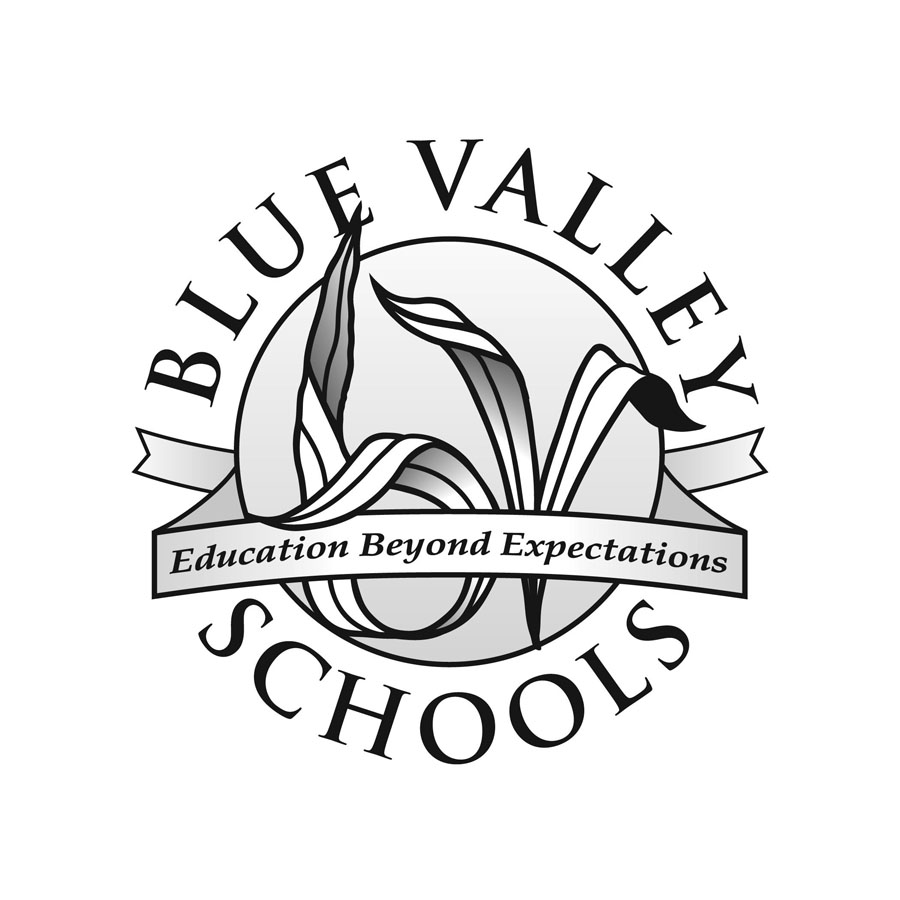 ahersaidamhereseeanhissheandIsoareinthatasistheaskitthenatliketheybelittlethisbiglooktobutlookstoobymeupcanmywascomenowedidnotwhatdoofwhodownoffwillfromonwithforoneyesgooryouhadplayhasputhaveputshered